Szkoła Podstawowa im. Jana Pawła II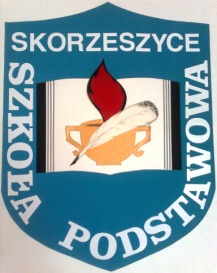 Skorzeszyce 165 B
26-008 Górnotel. (+41) 30 23 008, faks (+41) 30 23 008NIP: 657 23 32 545
 E-mail: spskorzeszyce@o2.plwww.spskorzeszyce.edu.plZAŁĄCZNIK NR 2Skorzeszyce, dn. 06. 03. 2017 r.………………………………..                  Imię i nazwisko – rodzica …………………………………………                Adres do korespondencji                                                            Dyrektor Szkoły Podstawowej im. Jana Pawła II w SkorzeszycachDeklaracja o kontynuowaniu wychowania przedszkolnego Deklaruję, że syn/córka  ................................................................................................ Imię i nazwisko dziecka w roku szkolnym 2017/2018 będzie kontynuował(a) wychowanie przedszkolne w tym punkcie przedszkolnym /oddziale przedszkolnym........................ 				             ...................................................... Data 						            Czytelne podpisy rodziców/prawnych opiekunówZgodnie z art. 153  ust. 2 ustawy Prawo oświatowe (Dz.U. z 2017r. poz. 59) rodzice dzieci przyjętych do publicznego przedszkola lub innej formy wychowania przedszkolnego corocznie składają na kolejny rok szkolny deklarację o kontynuowaniu wychowania przedszkolnego w tym przedszkolu lub tej innej formie wychowania przedszkolnego, w terminie 7 dni poprzedzających termin rozpoczęcia postępowania rekrutacyjnego. Wyrażam zgodę na przetwarzanie moich danych osobowych dla potrzeb niezbędnych do realizacji procesu rekrutacji (zgodnie z Ustawą z dnia 29.08.1997 roku o Ochronie Danych Osobowych; tekst jednolity: Dz. U. 2002r. Nr 101, poz. 926 ze zm.).